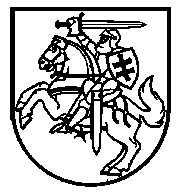 RADIACINĖS SAUGOS CENTRO DIREKTORIUSĮSAKYMASdėl veiklos sričių, kuriose licencijos ar laikinojo leidimo turėtojas, vykdantis veiklą medicininės rentgenodiagnostikos srityje, turi UŽTIKRINTI, KAD medicinos fizikAS TEIKS KONSULTACIJAS RADIACINĖS SAUGOS KLAUSIMAIS, aprašo patvirtinimo2016 m. spalio 11 d. Nr. V-139VilniusVadovaudamasis Lietuvos Respublikos radiacinės saugos įstatymo 7 straipsnio 5 dalies 2 punktu ir Lietuvos higienos norma HN 73:2001 „Pagrindinės radiacinės saugos normos“, patvirtinta Lietuvos Respublikos sveikatos apsaugos ministro 2001 m. gruodžio 21 d. įsakymu Nr. 663 „Dėl Lietuvos higienos normos HN 73:2001 „Pagrindinės radiacinės saugos normos“ patvirtinimo“:1. T v i r t i n u Veiklos sričių, kuriose licencijos ar laikinojo leidimo turėtojas, vykdantis veiklą medicininės rentgenodiagnostikos srityje, turi užtikrinti, kad medicinos fizikas teiks konsultacijas radiacinės saugos klausimais, aprašą (pridedama).2. N u s t a t a u, kad šis įsakymas įsigalioja 2017 m. vasario 1 d.Direktorius                                                                                                            Albinas MastauskasPATVIRTINTARadiacinės saugos centro direktoriaus 2016 m. spalio 11 d. įsakymu Nr. V-139veiklos sričių, kuriose licencijos ar laikinojo leidimo turėtojas, vykdantis veiklą medicininės rentgenodiagnostikos srityje, turi UŽTIKRINTI, KAD medicinos fizikAS TEIKS KONSULTACIJAS RADIACINĖS SAUGOS KLAUSIMAIS, aprašasI SKYRIUSBENDROSIOS NUOSTATOS1. Veiklos sričių, kuriose licencijos ar laikinojo leidimo turėtojas, vykdantis veiklą medicininės rentgenodiagnostikos srityje, turi užtikrinti, kad medicinos fizikas teiks konsultacijas radiacinės saugos klausimais, aprašas (toliau – Aprašas) nustato veiklos sritis, kuriose licencijos ar laikinojo leidimo turėtojas, vykdantis veiklą medicininės rentgenodiagnostikos srityje (toliau – licencijos ar laikinojo leidimo turėtojas), turi užtikrinti, kad medicinos fizikas teiks konsultacijas radiacinės saugos ir radiacinės fizikos klausimais.2. Licencijos ar laikinojo leidimo turėtojas, siekdamas užtikrinti, kad įranga, medžiagos ir pagalbinės priemonės, naudojamos vykdant medicininę apšvitą lemiančią veiklą, atitiktų nustatytus radiacinės saugos reikalavimus, būtų sukurtos ir įgyvendinamos kokybės laidavimo programos, o pacientų apšvita būtų kuo mažesnė, turi užtikrinti, kad medicinos fizikas teiks konsultacijas radiacinės saugos ir radiacinės fizikos klausimais.3. Licencijos ar laikinojo leidimo turėtojas privalo užtikrinti, kad medicinos fizikas būtų įgijęs teisę dirbti savarankiškai ir atitiktų teisės aktuose ir licencijos ar laikinojo leidimo turėtojo vidaus darbo tvarką reglamentuojančiuose dokumentuose nustatytus kvalifikacijos reikalavimus.4. Medicinos fiziko pareigas gali vykdyti ir kitas fizinis asmuo, atitinkantis Aprašo 3 punkte nurodytus reikalavimus.5. Apraše vartojamos sąvokos suprantamos taip, kaip jos apibrėžtos Lietuvos Respublikos radiacinės saugos įstatyme, Lietuvos higienos normoje HN 73:2001 „Pagrindinės radiacinės saugos normos“, patvirtintoje Lietuvos Respublikos sveikatos apsaugos ministro 2001 m. gruodžio 21 d. įsakymu Nr. 663 „Dėl Lietuvos higienos normos HN 73:2001 „Pagrindinės radiacinės saugos normos“ patvirtinimo“, Lietuvos higienos normoje HN 31:2008 „Radiacinės saugos reikalavimai medicininėje rentgenodiagnostikoje“, patvirtintoje Lietuvos Respublikos sveikatos apsaugos ministro 2008 m. vasario 14 d. įsakymu Nr. V-95 „Dėl Lietuvos higienos normos HN 31:2008 „Radiacinės saugos reikalavimai medicininėje rentgenodiagnostikoje“ patvirtinimo“, ir kituose teisės aktuose, reglamentuojančiuose radiacinę saugą.II SKYRIUSLICENCIJOS AR LAIKINOJO LEIDIMO TURĖTOJO PAREIGOS6. Licencijos ar laikinojo leidimo turėtojas privalo užtikrinti, kad medicinos fizikas dalyvaus:6.1. optimizuojant rentgenodiagnostikos procedūrų protokolus ir rentgenodiagnostikos įrangos naudojimą, tarp jų ir rekomenduojamų medicininės apšvitos lygių taikymą ir naudojimą. Ypatingas dėmesys turi būti skiriamas kompiuterinės tomografijos, intervencinės radiologijos, mamografijos procedūroms bei vaikams ir nėščioms moterims atliekamoms procedūroms;6.2. organizuojant ir atliekant pacientų, kuriems atliktos rentgenodiagnostikos procedūros, apšvitos dozių įvertinimą; 6.3. vertinant apšvitos dozes, kurias intervencinės radiologijos procedūrų metu gauna pacientų kritiniai organai; 6.4. vertinant vaisiaus gautinos ar gautos apšvitos dozes, kai rentgenodiagnostikos procedūra planuojama atlikti ar yra atlikta nėščiai moteriai; 6.5. vertinant darbuotojų ar asmenų, rentgenodiagnostikos procedūros metu padedančių pacientui, apšvitos dozes;6.6. atliekant rentgenodiagnostikos įrangos priėmimo kokybės kontrolės bandymus.7. Licencijos ar laikinojo leidimo turėtojas privalo užtikrinti, kad medicinos fizikas teiktų konsultacijas medicininės apšvitos klausimais ir jeigu reikia dalyvautų:7.1. rengiant medicininių procedūrų, kurių metu naudojama jonizuojančioji spinduliuotė, aprašymus;7.2. naudojant specialiąsias gyventojų saugos priemones, kai rentgenodiagnostikos procedūra atliekama kilnojamuoju rentgeno aparatu ne rentgenodiagnostikos procedūrų kabinete;7.3. rengiant ir įgyvendinant kokybės laidavimo programas medicininėje rentgenodiagnostikoje;7.4. atliekant rentgenodiagnostikos įrangos periodinius kokybės kontrolės bandymus;7.5. rengiant planuojamos įsigyti rentgenodiagnostikos įrangos technines specifikacijas;7.6. parenkant įrangą, kuri būtina pacientų, darbuotojų ir gyventojų radiacinės saugos užtikrinimo matavimams atlikti, ir atliekant šiuos matavimus;7.7. planuojant patalpas, kuriose planuojama naudoti rentgenodiagnostikos įrangą, ir rengiant jų projektus;7.8. tiriant radiologinius incidentus ar avarijas;7.9. rengiant darbuotojų, dalyvaujančių medicininės rentgenodiagnostikos veikloje, mokymus;7.10. atliekant vidinius ir išorinius klinikinius auditus.____________